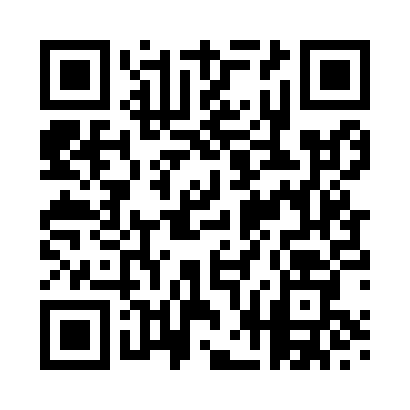 Prayer times for Airds Point, UKWed 1 May 2024 - Fri 31 May 2024High Latitude Method: Angle Based RulePrayer Calculation Method: Islamic Society of North AmericaAsar Calculation Method: HanafiPrayer times provided by https://www.salahtimes.comDateDayFajrSunriseDhuhrAsrMaghribIsha1Wed3:245:351:126:248:5111:022Thu3:235:331:126:258:5311:033Fri3:225:311:126:268:5511:044Sat3:215:291:126:278:5711:055Sun3:205:271:126:288:5811:066Mon3:195:251:126:299:0011:067Tue3:185:231:126:309:0211:078Wed3:175:211:126:319:0411:089Thu3:165:191:126:339:0611:0910Fri3:155:171:126:349:0811:1011Sat3:145:151:126:359:1011:1112Sun3:135:131:126:369:1111:1213Mon3:125:111:126:379:1311:1314Tue3:115:101:126:389:1511:1415Wed3:105:081:126:399:1711:1416Thu3:095:061:126:409:1811:1517Fri3:085:041:126:419:2011:1618Sat3:085:031:126:429:2211:1719Sun3:075:011:126:439:2311:1820Mon3:065:001:126:449:2511:1921Tue3:054:581:126:459:2711:2022Wed3:054:571:126:459:2811:2023Thu3:044:551:126:469:3011:2124Fri3:034:541:126:479:3111:2225Sat3:034:531:126:489:3311:2326Sun3:024:511:136:499:3411:2427Mon3:024:501:136:509:3611:2428Tue3:014:491:136:519:3711:2529Wed3:004:481:136:519:3911:2630Thu3:004:471:136:529:4011:2731Fri3:004:461:136:539:4111:27